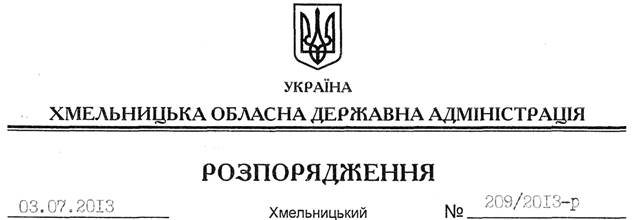 На підставі статті 6 Закону України “Про місцеві державні адміністрації”:Внести зміни до розпорядження голови обласної державної адміністрації від 17.05.2012 № 110/2012-р “Про створення робочої групи зі сприяння належній організації роботи щодо завершення добудови проблемних об’єктів житлового будівництва”, виклавши додаток до нього у новій редакції (додається). Голова адміністрації									В.ЯдухаПро внесення змін до розпорядження голови обласної державної адміністрації від 17.05.2012 № 110/2012-р